Elementi praćenja i ocjenjivanja učenika iz matematikeMATEMATIKA (140 sati godišnje)5 do 6 pismenih provjera znanja nakon svake obrađene cjeline Po dvije usmene provjere znanja tijekom svakog obrazovnog razdobljaKratke pismene provjere znanja nakon određenog dijela gradivaIspravak negativnih ocjena iz pismenih provjera znanja u roku od 14 dana nakon ispitaProvjera domaćih uradaka (zadaće moraju biti redovite, točne i sistematične)Konačna ocjena ne mora biti aritmetička sredina ocjena iz pojedinih elemenata ( prema pravilniku o praćenju i ocjenjivanju) 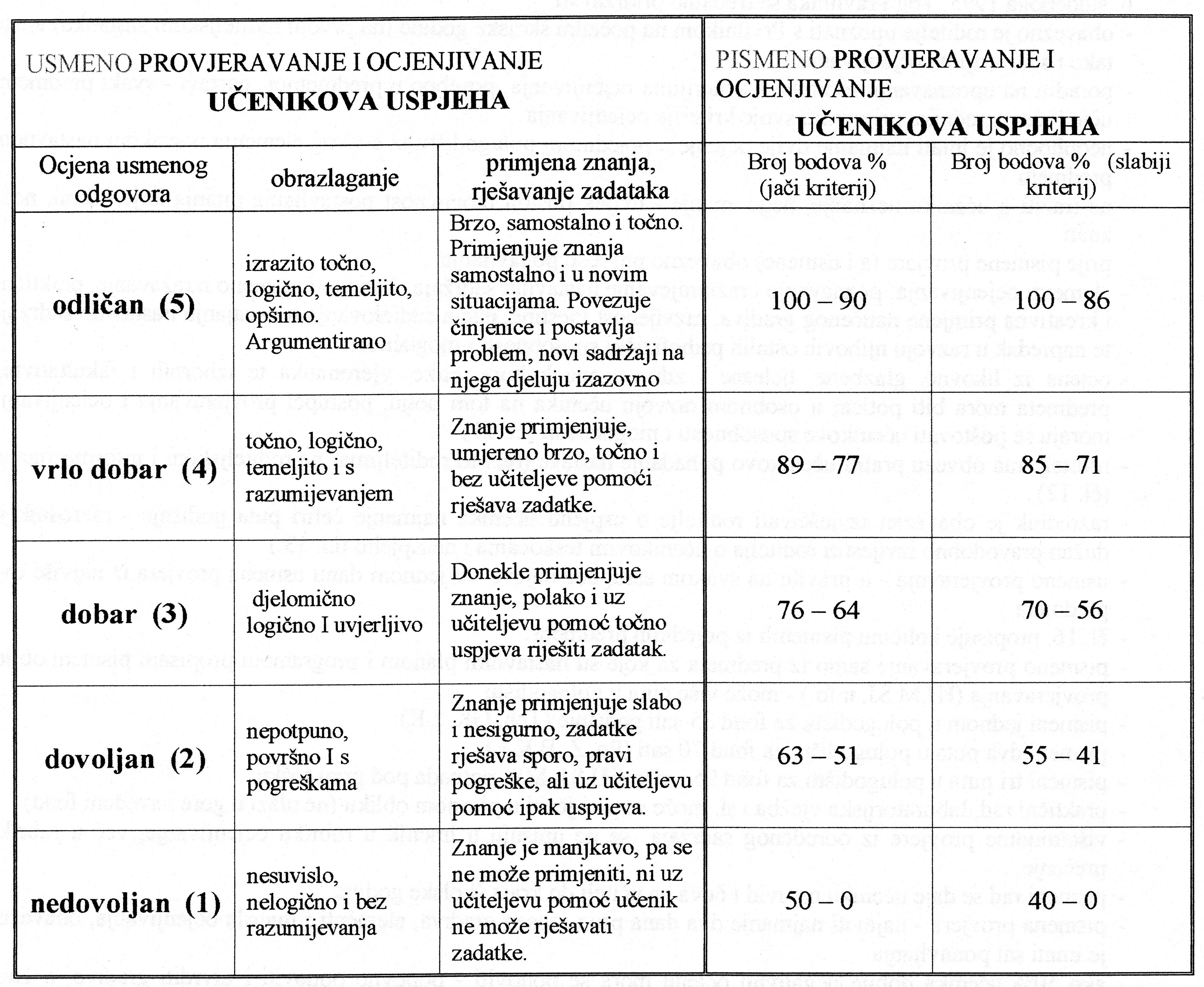 